 HRVATSKA DEMOKRATSKA ZAJEDNICA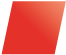 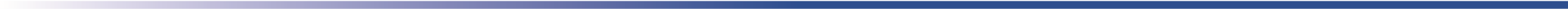 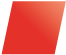 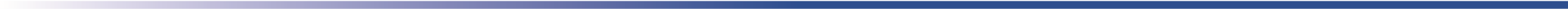                         OPĆINSKA ORGANIZACIJA HDZ-a JELSAUr.broj: OIP/ 7 / 2020Jelsa,  5. studenog  2020. godineNa temelju članka 11. i članka 12. u vezi s člankom 100c. Pravilnika o unutarstranačkim izborima u Hrvatskoj demokratskoj zajednici – integralna verzija, Ur.broj: 05-20/768 od 19. listopada 2020. godine (u daljnjem tekstu: Pravilnik), upućujemP O Z I Vza sudjelovanje na izborima za članove općinskog odbora HDZ-a Jelsai članove (izaslanike) skupštine županijske organizacije HDZ-a Splitsko-dalmatinske županije s naputkom za kandidiranjeIzbori za članove općinskog odbora HDZ-a Jelsa i članove (izaslanike) skupštine županijske organizacije HDZ-a Splitsko - dalmatinske županije održat će se 22. studenoga 2020. godine na biračkom mjestu Općinski dom na adresi Jelsa 404 u vremenu od 8,00 do 19,00 sati.Članovi skupštine općinske organizacije HDZ-a općine Jelsa koju čine članovi (izaslanici) izabrani na izbornim skupštinama temeljnih organizacija i članovi (izaslanici) po položaju (članak 16. stavak 2. Pravilnika) mogu se kandidirati, birati i biti birani:- za članove općinskog odbora - za izaslanike na izbornu skupštinu županijske organizacije.Obrasci kandidature i obrasci za prikupljanje potpisa potpore kandidaturi za izbor članova općinskog odbora i za izbor članova (izaslanika) za skupštinu županijske organizacije HDZ-a, mogu se preuzeti od 6. studenog 2020. godine u općinskom izbornom povjerenstvu, tel.: 098207380 / Fabijan Peronja, e-mail : cvita.jelsa@gmail.com.Kandidature za članove općinskog odbora i kandidature za članove (izaslanike) na skupštinu županijske organizacije Splitsko - dalmatinske županije podržane s najmanje 5% potpisa članova skupštine, ali ne s manje od 5 potpisa, podnose se na propisanim obrascima najkasnije 48 sati prije održavanja izbora, dakle, do 20. studenoga 2020. godine do 8,00 sati, -za članove OO općinskom izbornom povjerenstvu HDZ-a općine Jelsa osobno ili na e-mail: cvita.jelsa@gmail.com . Općinsko odnosno županijsko izborno povjerenstvo će po završetku kandidacijskog postupka utvrditi ispravnost potpisa potpore i pravovaljanost kandidatura, utvrditi liste kandidata (izborne liste) te ih odmah po utvrđivanu javno objaviti, a obavezno na mrežnim stranicama općinske odnosno županijske organizacije HDZ-a.Povjerenik            Općinske organizacije HDZ-a Jelsa                               Živko Nenadić            ______________________________